Application for waiter/room boy/door boy/ kitchen helper jobI want to do any type of jon.After my school education I am working in different companies in Pakistan now I am working as Sales/ Cashier / Data Entry Operator/ Receptionist / Public Dealing in a private orgnization In Lahore Pakistan.Date of Birth	:	24Aug, 1990Place of Birth	:	Lahore Religion	:	IslamNationality	:	PakistaniMarital Status	:	Single        Matriculation:	Board of Intermediate & Secondary Education, Lahore.		`	Diploma in Computer Hardware/ Software from Govt. Islamia Collage Lahore, Pakistan.Diploma in Microsoft Office (word, excel, powerpoint, windows) from Prime Computer collage Lahore, Pakistan.Know how about computer networkingMS Office (Word, Excel, Power Point)MS WindowsWeb Browsing/Emailing Searching and Emailing Working as SALES/ RECEPTIONIST/ CASHIER /DATA ENTRY OPERATOR in AL-RAZI health care (Pvt) Ltd. (A Project of Dhabi Group) Lahore, Pakistan Jan-2014 to date.Working as SALES/ RCEPTIONIST/DATA ENTRY OPRATOR/COSTUMERS DEALING at Lahore Trading (Distributor of Juices, Candies, Chocolates etc) Lahore, Pakistan. May-2010 to Dec-2013    4years.Working as a Receptionist/Cashier in King Burger at  Lahore, Pakistan. 1 Year Best Sales Achievement Sales Award from Al-Razi Healthcare (Pvt) Ltd. (A Project Of Dhabi GroupData EntryCostumers  ProtocolCash handling  Complain mangement Costumers BillingStaff Duty ScheduleAnd All Others Matters EnglishUrduPunjabFirst Name of Application CV No: 408084Whatsapp Mobile: +971504753686 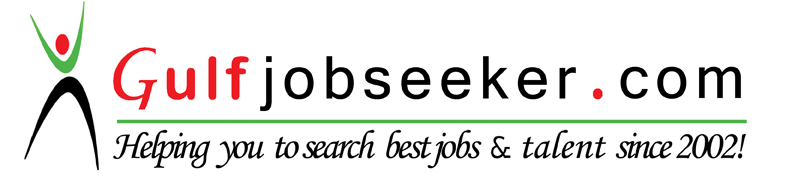 Summary Personal ProfileBasic Education  Diploma/TrainingsComputer SkillsExperiences Best Achievement Sales Award Liabilities/ Responsibilities Languages